Approved by order of "Azerbaijan Caspian Shipping" Closed Joint Stock Company dated 1st of December 2016 No. 216.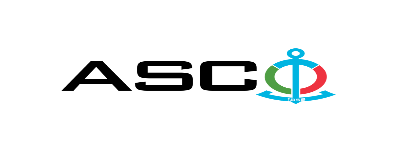 “AZERBAIJAN CASPIAN SHIPPING” CLOSED JOINT STOCK COMPANYANNOUNCES OPEN BIDDING FOR PROCUREMENT OF VARIOUS SIZE BEARINGS B I D D I N G No. AM-038 /2019 Procurement Committee of "ACS" CJSC(On the participant`s letter head)APPLICATION FOR PARTICIPATION IN THE OPEN BIDDING___________ city                                                                          “__”_______20____________№           							                                                                                          To attention of Mr. Jabrail MahmudluChairman of Procurement Committee of  "ACS" CJSCWe, hereby confirm the intention of [ to state full name of the participant ] to participate  in the open bidding No.  [ bidding No. shall be inserted by participant ] announced by "ACS" CJSC in respect of procurement of "__________________" .Moreover, we confirm that no winding - up or bankruptcy proceeding is being performed or there is no circumstance of cessation of activities or any other circumstance that may impede participation of [ to state full name of the participant ]  in the stated bidding. In addition, we warrant that [ to state full name of the participant ] is not an affiliate of "ACS" CJSC.Below mentioned contact details are available to respond to any question that may emerge in relation to the documents submitted and other issues : Contact person :  . . . . . . . . . . . . . . . . . . . . . . .  Position of the contact person  :. . . . . . . . . . . . . . . . . . . . . . . Telephone No. : . . . . . . . . . . . . . . . . . . . . . . . Fax No. : . . . . . . . . . . . . . . . . . . . . . . . E-mail address. : . . . . . . . . . . . . . . . . . . . . . . . Attachment :Original of the bank evidence as  a proof of payment of participation fee  – __ page(s).________________________________                                   _______________________(initials of the authorized person)                                                                                                        (signature of the authorized person)_________________________________                                                   (position of the authorized person)                                                                                                                          STAMP HERELIST OF VARIOUS SIZE BEARINGSOnly DDP shall be accepted as a delivery term form local entities. Price offers shall be accepted in manats.  Other conditions shall not be accepted.  Legal entities and individuals may participate as one bidder for each bidding  and may submit only one bidding offer as a bidder It is necessary to indicate the model, certificate of origin and the country of manufacture of each good for which quotation is submitted by the relevant entity. The winning company must submit the samples and agree on them with the procuring company before conclusion of the contract.For technical questions please contact :Due diligence shall be performed in accordance with the Procurement Guidelines of "Azerbaijan Caspian Shipping" Closed Joint Stock Company prior to the conclusion of the purchase agreement with the winner of the bidding.  Such winner company shall enter the following link ( http://www.acso.az) and fill in the special application  or present the following documents :The company shall follow through this link  ( https://asco.az/company/signals/podrators-electron-muraciet-formasi/ ) to complete the special form or submit the following documents:Articles of association of the Company (including all amendments and changes thereto) An extract from state registry of commercial legal entities  (such extract to be issued not later than last 1 month)Information on the founder in case if the founder of the company is a legal entityCertificate of Tax Payer`s Identification Number Audited accounting balance sheet or tax declaration  (depending on the taxation system) / reference issued by taxation bodies on non-existence of debts for tax Identification card of the legal representative Licenses necessary for provision of the relevant services / works  (if any)No agreement of purchase shall be concluded with the company which did not present the above-mentioned documents or failed to be assessed positively as a result of the due diligence performed! Submission documentation required for participation in the bidding :Application for participation in the bidding (template has been attached hereto) ;Bank evidence as a proof of participation fee ;Bidding offer At the initial stage, application for participation in the bidding ( signed and stamped ) and bank evidence proving payment of participation fee shall be submitted in English, Russian or in Azerbaijani languages to the official address of "Azerbaijan Caspian Shipping" CJSC or email address of contact person in charge by the date of 15.05.2019, 18.00 Baku time.Description (list) of goods, works or services has been attached hereto. The amount of participation fee and collection of general terms and conditions (bidding offer documentation)  :Any participant (bidder), who desires to participate in the bidding and to submit its bidding offer, shall pay for participation fee stated below and shall submit the evidence as a proof of payment to "ACS" CJSC not later than the date stipulated in section one.  All participants (bidders), who have fulfilled these requirements, may obtain general terms relating to the procurement subject from contact person in charge by the date envisaged in section III of this announcement at any time from 09.30 till 17.30 at any business day of the week. AZN 50 (VAT inclusive)or its equivalent which may be paid in USD or EURO.   Account No. :Except for circumstances where the bidding is cancelled by ACS CJSC, participation fee shall in no case be refunded !Final deadline date and time for submission of the bidding offer :All participants, which have submitted their application for participation in the bidding and bank evidence as a proof of payment of participation fee by the date and time stipulated in section one, shall submit their bidding offer (one original and two copies) enclosed in sealed envelope to "ACS" CJSC by the date of 27.05.2019, by 15.00 Baku time.All bidding offer envelopes submitted after above-mentioned date and time shall be returned back unopened. Applicable rules in the bidding and exclusive right of "ACS" CJSC :The bidding shall be held in accordance with the order dated 12 June 2014, No. 99 and " Guidelines for Organization and Management of procurement in "Azerbaijan Caspian Shipping" Closed Joint Stock Company" which has been approved on the basis of such order.   "Azerbaijan Caspian Shipping" Closed  Joint Stock Company shall be entitled to refuse all bidding offers and terminate the bidding in accordance with " Guidelines for Organization and Management of procurement in "Azerbaijan Caspian Shipping" Closed Joint Stock Company".Address of the procuring company :The Azerbaijan Republic, Baku city, AZ1029 (postcode), Heydar Aliyev Avenue 152, “Chinar Plaza” 24th floor, Procurement Committee of ACSC. Contact person in charge :Vugar Jalilov Secretary of the Procurement Committee of "ACS" CJSCTelephone No. : +994 12 404 37 00 (1132)Email address: tender@asco.az Contact person on legal issues :Telephone No. : +994 50 352 99 88E-mail address. :  Huquq.meslehetcisi@asco.azTender offer envelopes` opening date and time :The opening of the envelopes shall take place on 27.05.2019, at 16.00 Baku time in the address stated in section V of the announcement.  Information  on the winner of the bidding :Information on the winner of the bidding can be found on the announcement tab from the official website of  "ACS" CJSC.  Other conditions of the bidding :№Nomination of area / Nomination of material
Measurement units
Total№Nomination of area / Nomination of material
Measurement units
Total1Bearing 31308 Anti - friction bearing, rolling brearing, radial-based, cone-shaped, single row bearing, contact angle equal to or greater than 20 degrees. Internal diameter d = 40 mm. External diameter D = 90 mm. Width B = 25.25 mm. Weight 0.732 kg. (analogue 27308)p i e c e ( s ) 202Bearing 21310CC Anti - friction bearing - rolling, radial, spherical, double - row bearing. Internal diameter d= 50 mm. External diameter D= 110 mm. Width B= 27 mm. Weight 1,27 kg. p i e c e ( s ) 103Bearing 3308 Anti - friction bearing, radial - based, double - row, equipped with a trench to insert balls - ZZ, 2Z - equipped with two chip washers- 2RS, DD, UU, LLU - also equipped with double protection and gasket made of rubber or plastics. Internal diameter d = 40 mm. External diameter D = 90 mm. width B = 36.5 mm. Weight 1.03 kg. (analogue 3056308)p i e c e ( s ) 504Bearing  29416 E  Padded spherical roller bearings. Dimensions, mm: 80 x 170 x 54 Internal diameter, mm: 80 mm External diameter, mm: 170 Height, mm: 54. (analogue 9039416)p i e c e ( s ) 105Bearing 30226-A Rolling bearing, radial - based, single - row. Internal diameter (d) -130 mm ; External diameter (D) - 230 mm ;  Operational width (T) -43.75 mm ; Width (Height) (B) -40 mm (analogue 7226)p i e c e ( s ) 106Bearing 31316  Rolling bearing, single - row, cone shaped bearing equipped with conical balls.   Internal diameter of the bearing - 80 mm ; External diameter of the bearing - D 170 mm ; Height of the bearing - T 42.50 mm (analogue 27316)p i e c e ( s ) 107Bearing  22317ES Anti - friction bearing, rolling,  radial, spherical,  double row, basic structure equipped with flanges in the inner rings, marking "N" stands for the greasing trench on the outer ring. Internal diameter d = 85 mm. External diameter D = 180 mm. Width B = 60 mm. Weight 7,56 kg (analogue 3617)p i e c e ( s ) 108Bearing 24122CCW-33 Anti - friction bearing, rolling,  radial, spherical,  double row, basic structure equipped with flanges in the inner rings, marking "N" stands for the greasing trench on the outer ring. Internal diameter d = 110 mm. External diameter D = 180 mm. Width B = 69 mm. Weight 6,85 kg   p i e c e ( s ) 109Bearing 6003 Internal diameter d = 17 mm. External diameter D = 35 mm. Width B = 10 mm.
Weight 0.0376 kg/ Anti - friction bearing, rolling brearing, radial, single - row, basic construction (analogue 103)p i e c e ( s ) 3010Bearing 6304 ZZ Anti - friction bearing, radial rolling, single - row bearing, equipped with chip washer. d (mm) Internal diameter 20.  D (mm) External diameter 52 .   B (mm) Width 15.    M (kg) Weight 0.145 (analogue 304)p i e c e ( s ) 10011Bearing 7205 Anti - friction bearing, radial based,   d (mm) Internal diameter 25 D (mm) External diameter 52B (mm) Width 16,25 M (kg) Weight 0,16 (analogue 30205)p i e c e ( s ) 3012Bearing 7305 IA Rolling bearing, cone - shaped, single - row bearing. Internal diameter: 25 mm ;  External diameter  62 mm ; Width: 18 mm (analogue 30305)p i e c e ( s ) 3013Bearing 3610 Rolling brearing, radial, spherical, double - row bearing.   Internal diameter 50 mm ; External diameter 110 mm ; Thickness - 40 mm ; Weight 1,87 kg (Analogue 22310)p i e c e ( s ) 1014Bearing 3518 Rolling brearing, radial, spherical, double - row bearing.  External diameter : 160.00 Internal diameter : 90.00 Weight : 3.52 Width: 40.00 (analogue 22218)p i e c e ( s ) 1015Bearing  22224 Anti - friction bearing, rolling,  radial, spherical,  double row, basic structure equipped with flanges in the inner rings, marking "N" stands for the greasing trench on the outer ring. Internal diameter d = 120 mm. External diameter D = 215 mm. Width B = 58 mm. Weight 9,27 kg (analogue 3524)p i e c e ( s ) 1416Bearing 6308 Anti - friction bearing, radial, single - row, equipped with double protection and gasket made of rubber or plastics. Internal diameter d = 40 mm. External diameter D = 90 mm. width B = 23 mm. Weight 0,629 kg. (analogue 308)p i e c e ( s ) 10617Bearing 6309 Anti - friction bearing -  rolling brearing, radial, single-row.  Internal diameter d = 45 mm. External diameter D = 100 mm. Width B = 25 mm. Weight 0,805 kq. (analogue 309)p i e c e ( s ) 19518Bearing 6310 Anti - friction bearing - rolling brearing, radial, single-row.  Internal diameter d = 50 mm. External diameter D = 110 mm. Width B = 27 mm. Weight 1,08 kg. (analogue 310)p i e c e ( s ) 13619Bearing 153518 153518 H GOST type, rolling brearing is spherical. It is designed for radial loads.   The bearing has the following features: Dimensions : 90 x 160 x 40 mm : Internal diameter 90 mm ; External diameter 160 mm ; Height 40 mm. The bearing is equipped with a steel separator and cone shaped base and is used together with H318 model bushing. Although these type of bearing is ability to withstand heavy loads, its rotation speed is relatively low.  These bearings are used in large industrial enterprises.  Bushing H318d, mm 90D, mm 160B, mm 4 Weight  kg  3.236 ( analogue 22218K )p i e c e ( s ) 220Bearing  222218 KH Anti - friction bearing, rolling,  radial, spherical,  double row, basic structure equipped with flanges in the inner rings, marking "H" stands for the greasing trench on the outer ring. Internal diameter d = 90 mm. External diameter D = 160 mm. Width B = 40 mm. Weight 3,52 kg (analogue 158518 ; 355316)p i e c e ( s ) 821Bearing 11217 Internal diameter d= 85 mm. External diameter D = 170 mm. Width B = 32 / 55 mm.
Weight 4.51 kg. Rolling, radial, double - row, spherical, anti - friction bearing installed on the fastening bushing. (analogue 1219K + H219)p i e c e ( s ) 222Bearing 8111 Anti - friction bearing, single-row bearing.  Internal diameter d = 55 mm. External diameter D = 78 mm. Width B = 16 mm. Weight 0,234 kg. (analogue 51111)p i e c e ( s ) 223Bearing 13516 Anti - friction, radial, double - row, spherical  bearing equipped with fastening bushing.  d - internal diameter, mm : 80 D - external diameter , mm : 160 B - width, mm : 40 r - Size of the installation frame, mm : 3 Weight, kg : 4,8 (analogue 22218K+H318 )p i e c e ( s ) 224Bearing 6204  Internal diameter d= 20 mm. External diameter D= 47 mm. Width B= 14 mm. Weight 0,0657 kg. Anti - friction, radial, single - row bearing.  p i e c e ( s ) 10025Bearing 8224 Anti - friction bearing, single-row bearing.  Internal diameter d = 120 mm. External diameter D = 170 mm. Width B = 39 mm. Weight 2,77 kg. (analogue 51224)p i e c e ( s ) 1026Bearing 6312 Anti - friction bearing - rolling brearing, radial, single-row.  Internal diameter d = 60 mm. External diameter D = 130 mm. Width B = 31 mm. Weight 1,7 kg. (analogue 312)p i e c e ( s ) 1627Bearing 7610A Cone - shaped rolling brearing. Internal diameter of the bearing - 50 mm ; External diameter of the bearing - D 110 mm ; Height of the bearing - T 42.50 mm ; Weight of the bearing 1,960 kg. (analogue 32310)p i e c e ( s ) 628Bearing  60214 A Anti - friction bearing - rolling, radial, single - row bearing equipped with a single chip washer.   Internal diameter d= 70 mm. External diameter D= 125 mm. Width B= 24 mm. Weight 1,06 kg.p i e c e ( s ) 2029Bearing  60310 K Anti - friction bearing - rolling, radial, single - row bearing equipped with a single chip washer.   Internal diameter d= 50 mm. External diameter D= 110 mm. Width B= 27 mm. Weight 1,06 kg.p i e c e ( s ) 630Bearing 29326 ESWBEM Anti - friction bearing -   rolling, radial - based, spherical  brearing. Internal diameter d = 130 mm. External diameter D= 225 mm. Width B= 58 mm. Weight 8,7 kg. (analogue 9039326)p i e c e ( s ) 431Bearing 12620 Radial, single - row, rolling bearing.   Dimensions, mm : 100 x 215 x 73 d - internal diameter, mm : 100 D - external diameter , mm : 215 B - width, mm : 40 r - Size of the installation frame, mm : 4 Weight 12 kg. (analogue 2320)p i e c e ( s ) 632Bearing 2312 Internal diameter d= 60 mm. External diameter D = 130 mm. Width B = 31 mm. Weight 1,77 kg. Anti - friction bearing,  - rolling brearing, equipped with cylinder shaped short balls, radial, single - row, main design with flanges in the inner rings and without flanges in the outer rings. (analogue N312)p i e c e ( s ) 633Bearing 6207 Anti - friction bearing - radial, rolling, single - row bearing. d (mm) Internal diameter 35 ; D (mm) External diameter 72 B (mm) Width 17 M (kg) Weight 0,278 (analogue 207)p i e c e ( s ) 7534Bearing 6306 Anti - friction bearing - radial, rolling, single - row bearing. d (mm) Internal diameter 30 ; D (mm) External diameter 72 B (mm) Width 17 M (kg) Weight 0,35 (analogue 306)p i e c e ( s ) 10035Bearing 6007 Anti - friction bearing - rolling brearing, radial, single-row.  Internal diameter d = 35 mm. External diameter D = 62 mm. Width B = 14 mm. Weight 0,1589 kg. (analogue 107)p i e c e ( s ) 3636Bearing 30222 Anti - friction bearing -  rolling brearing, radial based, single - row, cone - shaped bearing.  Internal diameter d = 110 mm. External diameter D = 200 mm. Width B = 41 mm. (analogue 7222)p i e c e ( s ) 2037Bearing 31314 Anti - friction bearing, rolling brearing, radial-based,  cone-shaped, single row bearing, contact angle equal to or greater than 20 degrees. Internal diameter d = 70 mm. External diameter D = 15 mm. Width B = 38 mm. Weight 2,969 kg. (analogue 27314)p i e c e ( s ) 2038Bearing 31315 Anti - friction bearing - rolling,   radial - based,  cone - shaped, single row bearing with contact angle equal to or greater than 20 degrees. Internal diameter d = 75 mm. External diameter D = 160 mm. Width B = 40 mm. Weight 3,45 kg. (analogue 27315)p i e c e ( s ) 2039Bearing 6307 Radial rolling bearing equipped with gaskets on both sides
 Type: Exemplar, radial, rolling, single-row bearing. Internal diameter: 35 mm ; External diameter: 80 mm ;  Height: 21 mm ; Weight: 0.406 kg (analogue 307)p i e c e ( s ) 11040Bearing 6313 Anti - friction bearing - rolling, radial, single - row bearing equipped with a single chip washer.   Internal diameter d= 65 mm. External diameter D= 140 mm. Width B= 33 mm. Weight 2,1 kg. (analogue 313)p i e c e ( s ) 6241Bearing 7311 BC2 Anti - friction bearing -  rolling brearing, radial based, single - row, cone - shaped bearing (equipped with metallic separator).  Internal diameter d = 55 mm. External diameter D = 120 mm. Width B = 31.5 mm. Weight 1.56 kg (analogue 30311)p i e c e ( s ) 2042Bearing 222207C3 Anti - friction bearing, rolling, radial, spherical, double - row, basic construction marking "H" stands for the greasing trench on the outer ring.  Internal diameter d = 35 mm. External diameter D = 62 mm. Width B = 23 mm. Weight 0,467 kg. (analogue 3507)p i e c e ( s ) 1643Bearing 6320 Anti - friction bearing - radial, rolling, single - row bearing. d (mm) Internal diameter 100 ; D (mm) External diameter 215 B (mm) Width 47 M (kg) ;  Weight 7 (analogue 320)p i e c e ( s ) 1744Bearing 6214 Anti - friction bearing - radial, rolling, single - row bearing. d (mm) Internal diameter 70 ; D (mm) External diameter 125 B (mm) Width 24 M (kg) ;  Weight 1,02 (analogue 214)p i e c e ( s ) 2045Bearing 6209 Anti - friction bearing - radial, rolling, single - row bearing. d (mm) Internal diameter 45 ; D (mm) External diameter 85 B (mm) Width 19 M (kg) Weight 0,41 (analogue 209)p i e c e ( s ) 8046Bearing 6011 Internal diameter d = 55 mm. External diameter D = 90 mm. Width B = 18 mm.
Weight 0,39 kg. Anti - friction bearing, rolling brearing, radial, single - row, basic construction (analogue 111)p i e c e ( s ) 647Bearing 7614 Anti - friction bearing - rolling brearing, radial based, single - row, cone - shaped bearing.  Internal diameter d = 70 mm. External diameter D = 150 mm. Width B = 54,5 mm. Weight 4,29 kg. (analogue 32314)p i e c e ( s ) 1048Bearing 6215 Anti - friction bearing - rolling brearing, radial, single-row.  Internal diameter d = 75 mm. External diameter D = 130 mm. Width B = 25 mm. Weight 1,089 kg. (analogue 215)p i e c e ( s ) 2249Bearing 6305 Anti - friction bearing - radial, rolling, single - row bearing. d (mm) Internal diameter 25 ; D (mm) External diameter 62 B (mm) Width 17 M (kg) ;  Weight 0,23 (analogue 305)p i e c e ( s ) 7050Bearing 6311 Anti - friction bearing - rolling brearing, radial, single-row. Internal diameter d = 55 mm. External diameter D = 120 mm. Width B = 29 mm. Weight 1,33 kg. (analogue 311)p i e c e ( s ) 4551Bearing 29332 Anti - friction bearing - rolling, radial - based, spherical  brearing. Internal diameter d = 160 mm. External diameter D= 270 mm. Width B= 67 mm. Weight 14,2 kg. (analogue 9039332)p i e c e ( s ) 452Bearing 6202 Anti - friction bearing - radial, rolling, single - row bearing. d (mm) Internal diameter 15 ; D (mm) External diameter 35 B (mm) Width 11 M (kg) Weight 0,046 (analogue 202)p i e c e ( s ) 7453Bearing 6206 CS Anti - friction bearing - radial, rolling, single - row bearing. d (mm) Internal diameter 30 ; D (mm) External diameter 62 B (mm) Width 16 M (kg) ;  Weight 0,2 (analogue 206)p i e c e ( s ) 10054Bearing 6408 Anti - friction bearing,  rolling brearing, radial, single-row. Internal diameter d = 40 mm. External diameter D = 110 mm. Width B = 27 mm. Weight 1,227 kg. (analogue 408)p i e c e ( s ) 3555Bearing 6316 Anti - friction bearing - radial, rolling, single - row bearing. d (mm) Internal diameter 80 ; D (mm) External diameter 170 B (mm) Width 39 M (kg) ; Weight 3,7 (analogue 316)p i e c e ( s ) 3056Bearing 7330 Anti - friction bearing - rolling brearing, radial based, single - row, cone - shaped bearing.  Internal diameter d = 150 mm. External diameter D = 320 mm. Width B = 72 mm. Weight 28 kg. (analogue 30330)p i e c e ( s ) 457Bearing 7313 Anti - friction bearing - rolling brearing, radial based, single - row, cone - shaped bearing. Internal diameter d = 65 mm. External diameter D = 140 mm. Width B = 36 mm. Weight 2,41 kg. (analogue 30313)p i e c e ( s ) 558Bearing 1007 Internal diameter d= 35 mm. External diameter D = 62 mm. Width B = 14 mm. Weight 0,197 kg.  Anti - friction bearing,  - rolling brearing, equipped with cylinder shaped short balls, radial, single - row, main design with flanges in the inner rings and without flanges in the outer rings. (analogue 32107)p i e c e ( s ) 1659Bearing 6205 Anti - friction bearing - radial, rolling, single - row bearing. d (mm) Internal diameter 25 ; D (mm) External diameter 52 B (mm) Width 15 M (kg) ; Weight 0,12 (analogue 205)p i e c e ( s ) 6060Bearing 6210 Anti - friction bearing - radial, rolling, single - row bearing. d (mm) Internal diameter 50 ; D (mm) External diameter 90 B (mm) Width 20 M (kg) ; Weight 0,44 (analogue 210)p i e c e ( s ) 5861Bearing 6211 Anti - friction bearing - radial, rolling, single - row bearing. d (mm) Internal diameter 55 ; D (mm) External diameter 100 B (mm) Width 21 M (kg) ; Weight 0,6 (analogue 211)p i e c e ( s ) 6062Bearing 6317 Anti - friction bearing - radial, rolling, single - row bearing. d (mm) Internal diameter 85 ; D (mm) External diameter 180 B (mm) Width 41 M (kg) ; Weight 4,24 (analogue 317)p i e c e ( s ) 2563Bearing 6322 Anti - friction bearing, rolling brearing, radial, single-row. Internal diameter d = 110 mm. External diameter D = 240 mm. Width B = 50 mm. Weight 9,79 kg. (analogue 322)p i e c e ( s ) 2264Bearing 1307 Anti - friction bearing, rolling brearing, radial, double - row, spherical bearing.  Internal diameter d = 35 mm. External diameter D = 80 mm. Width B = 21 mm. Weight 0,538 kg.  p i e c e ( s ) 1065Bearing 7207 Anti - friction bearing - rolling brearing, radial based, single - row, cone - shaped bearing. Internal diameter d = 35 mm. External diameter D = 72 mm. Width B = 18,25 mm. Weight 0,326 kg. (analogue 30207)p i e c e ( s ) 1066Bearing 2314 Radial rolling bearing equipped with cylinder shaped short balls.  Internal diameter d= 70 mm. External diameter D= 150 mm. Width B= 35 mm. Weight 2,96 kg. (analogue N314)p i e c e ( s ) 2067Bearing 2216 Internal diameter d= 80 mm. External diameter D = 140 mm. Width B = 26 mm. Weight 1,49 kg. Anti - friction bearing, - rolling brearing, equipped with cylinder shaped short balls, radial, single - row, main design with flanges in the inner rings and without flanges in the outer rings. (analogue N216)p i e c e ( s ) 2068Bearing 22208 Anti - friction bearing, rolling, radial, spherical, double - row, basic design equipped with flanges in the inner ring,  marking "H" stands for the greasing trench on the outer ring.  Internal diameter d = 40 mm. External diameter D= 80 mm. Width B= 23 mm. Weight 0,579 kg. (analogue 3508)p i e c e ( s ) 469Bearing 2211 Anti - friction bearing, rolling brearing, radial, double - row, spherical bearing.  Internal diameter d = 55 mm. External diameter D = 100 mm. Width B = 25 mm. Weight 0,81 kg. (analogue 1511)
 p i e c e ( s ) 4070Bearing 6409 Anti - friction bearing, rolling brearing, radial, single-row. Internal diameter d = 45 mm. External diameter D = 120 mm. Width B = 29 mm. Weight 1,54 kg. (analogue 409)p i e c e ( s ) 571Bearing 6410 Anti - friction bearing - rolling brearing, radial, single-row.  Internal diameter d = 50 mm. External diameter D = 130 mm. Width B = 31 mm. Weight 1,9 kg. (analogue 410)p i e c e ( s ) 2072Bearing 11313 Internal diameter d= 65 mm. External diameter D = 160 mm. Width B = 37 / 55 mm.
Weight 4,38 kg. Rolling, radial, double - row, spherical, anti - friction bearing installed on the fastening bushing. (analogue 1315K + H315) p i e c e ( s ) 3073Bearing 108 Internal diameter d= 40 mm. External diameter D= 68 mm. Width B= 15 mm. Weight 0,194 kg. Anti - friction, radial, single - row bearing. (analogue 6008)p i e c e ( s ) 1074Bearing 115 Internal diameter d= 75 mm. External diameter D = 115 mm. Width B = 20 mm. Weight 0,617 kg. Anti - friction, radial, single - row bearing. (analogue 6015)p i e c e ( s ) 875Bearing 1305 Anti - friction bearing, rolling brearing, radial, double - row, spherical bearing. Internal diameter d = 25 mm. External diameter D = 62 mm. Width B = 17 mm. Weight 0,164 kg. p i e c e ( s ) 1276Bearing 201 Internal diameter d= 12 mm. External diameter D= 32 mm. Width B= 10 mm. Weight 0,037 kg. Anti - friction, radial, single - row bearing. (analogue 6201)p i e c e ( s ) 477Bearing 218  Internal diameter d= 90 mm. External diameter D= 160 mm.  Width B = 30 mm.
Weight 2,15 kg. Anti - friction, radial, single - row bearing. (analogue 6218)p i e c e ( s ) 2478Bearing 2305 Internal diameter d= 25 mm. External diameter D = 62 mm. Width B = 17 mm. Weight 0,246 kg. Anti - friction bearing, - rolling brearing, equipped with cylinder shaped short balls, radial, single - row, main design with flanges in the inner rings and without flanges in the outer rings. (analogue N305)p i e c e ( s ) 579Bearing 3056205 Anti - friction bearing, radial - based, double - row, equipped with a trench to insert balls - ZZ, 2Z - equipped with two chip washers- 2RS, DD, UU, LLU - also equipped with double protection and gasket made of rubber or plastics. Internal diameter d = 25 mm. External diameter D = 52 mm. Width B = 320.6 mm. Weight 0,195 kg. (analogue 3205)p i e c e ( s ) 2080Bearing 32208 Internal diameter d= 40 mm. External diameter D = 80 mm. Width B = 18 mm. Weight 0,4 kg.  Anti - friction bearing,  - rolling brearing, equipped with cylinder shaped short balls, radial, single - row, main design with flanges in the inner rings and without flanges in the outer rings. (analogue NU208)p i e c e ( s ) 1681Bearing 3309 Anti - friction bearing, radial - based, double - row, equipped with a trench to insert balls - ZZ, 2Z - equipped with two chip washers- 2RS, DD, UU, LLU - also equipped with double protection and gasket made of rubber or plastics. Internal diameter d = 45 mm. External diameter D = 100 mm. Width B = 39,7 mm. Weight 1,32 kg. (analogue 3056309)p i e c e ( s ) 11082Bearing  36207 Internal diameter d = 35 mm. External diameter D = 72 mm. Width B = 17 mm.
Weight 0,272 kg. Anti - friction bearing, rolling brearing, radial based, single - row, basic construction, angle= 12 (analogue 7207C)p i e c e ( s ) 1683Bearing  46206 Internal diameter d = 30 mm. External diameter D = 62 mm. Width B = 16 mm.
Weight 0,19 kg. Anti - friction bearing, rolling brearing, radial based, single - row, basic construction, angle= 26 (analogue 7206AC)p i e c e ( s ) 1684Bearing 62306 Internal diameter d= 30 mm. External diameter D = 72 mm. Width B = 27 mm. Weight 0,497 kg.  Anti - friction bearing - rolling, radial bearing with cylinder shaped short balls, side ring flanged, single - row, flange free inner ring and equipped with shaped ring. (analogue 180606)p i e c e ( s ) 2085Bearing 62308 Internal diameter d= 40 mm. External diameter D = 90 mm. Width B = 23 mm. Weight 0,66 kg.  Anti - friction bearing - rolling, radial bearing with cylinder shaped short balls, side ring flanged, single - row, flange free inner ring and equipped with shaped ring. (analogue 180606) p i e c e ( s ) 2086Bearing 62309 Dimensions : Internal diameter d = 45 mm. External diameter D = 100 mm. Width B = 36 mm.  Anti - friction bearing - rolling, radial bearing with cylinder shaped short balls, side ring flanged, single - row, flange free inner ring and equipped with shaped ring.   p i e c e ( s ) 2087Bearing 7209 Anti - friction bearing - rolling brearing, radial based, single - row, cone - shaped bearing. Internal diameter d = 45 mm. External diameter D = 85 mm. Width B = 20,75 mm. Weight 0,491 kg. (analogue 30209)p i e c e ( s ) 688Bearing 8204 Internal diameter d= 20 mm. External diameter D= 40 mm. Width B= 14 mm. Weight 0,0787 kg. Anti - friction, radial, single - row bearing. (analogue 51204)p i e c e ( s ) 489Bearing 8206 Internal diameter d= 30 mm. External diameter D= 52 mm. Width B= 16 mm. Weight 0,14 kg.  Anti - friction, radial based, single - row bearing. (analogue 51206)p i e c e ( s ) 490Bearing 8114 Internal diameter d= 70 mm. External diameter D= 95 mm. Width B= 18 mm. Weight 0,361 kg.  Anti - friction, radial based, single - row bearing. (analogue 51114)p i e c e ( s ) 1091Bearing 26069 Anti - friction bearing - rolling brearing, radial based, single - row, cone - shaped bearing. Internal diameter d = 45 mm. External diameter D = 68 mm. Width B = 11,5 mm. Weight 0,78 kg.  p i e c e ( s ) 1092Bearing 7943/20 HY Internal diameter d=20 mm. External diameter D = 26 mm. Width B = 25 mm. Weight 0,78 kg. Bearing 7209 Anti - friction bearing - rolling brearing, radial based, single - row, cone - shaped bearing.(analogue RNA2030K) p i e c e ( s ) 693Bearing  406820 Radial, single - row, rolling bearing.   p i e c e ( s ) 694Bearing  32216K1 Radial, single - row, rolling bearing.   1095Bearing 6008 Anti - friction bearing - rolling, radial, single - row bearing equipped with a single chip washer.   Internal diameter d= 40 mm. External diameter D= 90 mm. Width B= 23 mm. Weight 0,626 kg. (analogue 60308)p i e c e ( s ) 696Bearing 6307 Internal diameter d= 35 mm. External diameter D= 80 mm. Width B= 21 mm. Weight 0,436 kg. Anti - friction bearing - rolling, radial, single - row bearing equipped with a single chip washer. (analogue 60307)   p i e c e ( s ) 1097Bearing 6232 Internal diameter d= 160 mm. External diameter D = 290 mm. Width B = 48 mm.
Weight 15 kg. Anti - friction, radial, single - row bearing. (analogue 232)p i e c e ( s ) 1698Bearing 51230 Internal diameter d= 150 mm. External diameter D = 215 mm. Width B = 50 mm.
Weight 6,54 kg.  Anti - friction, radial based, single - row bearing. (analogue 8230)p i e c e ( s ) 899Bearing 6015 Internal diameter d=  mm. External diameter D= 35 mm. Width B= 8 mm. Weight 0,035 kg. 
 Anti - friction bearing - rolling, radial based, single - row bearing equipped with outer ring, detachable (analogue E15) p i e c e ( s ) 8100Bearing 22216 Internal diameter d= 80 mm. External diameter D = 140 mm. Width B = 33 mm. Weight 2,19 kg. Bearing 22208 Anti - friction bearing, rolling, radial, spherical, double - row, basic design equipped with flanges in the inner ring,  marking "H" stands for the greasing trench on the outer ring. (analogue 3516)p i e c e ( s ) 8101Bearing 29417 Internal diameter d= 85 mm. External diameter D = 180 mm. Width B = 58 mm. Weight 6,7 kg. 
 Anti - friction bearing - rolling, radial - based, spherical  brearing. (analogue 9039417)p i e c e ( s ) 4102Bearing 23040 Internal diameter d= 200 mm. External diameter D = 310 mm. Width B = 82 mm. Weight 23 kg. 
 Anti - friction bearing - rolling brearing, radial, spherical, double - row, main design equipped with flanges in the inner ring (analogue 3003140)p i e c e ( s ) 2103Bearing 23032 Internal diameter d= 160 mm. External diameter D = 240 mm. Width B = 60 mm. Weight 10,3 kg. 
 Anti - friction bearing - rolling brearing, radial, spherical, double - row, main design equipped with flanges in the inner ring (analogue 3003132)p i e c e ( s ) 2104Bearing 22324 Internal diameter d= 120 mm. External diameter D = 260 mm. Width B = 86 mm. Weight 23 kg. 
Bearing 22208 Anti - friction bearing, rolling, radial, spherical, double - row, basic design equipped with flanges in the inner ring,  marking "H" stands for the greasing trench on the outer ring. (analogue 3624)p i e c e ( s ) 12105Bearing 22318 Internal diameter d= 90 mm. External diameter D = 190 mm. Width B = 64 mm. Weight 9,3 kg. Bearing 22208 Anti - friction bearing, rolling, radial, spherical, double - row, basic design equipped with flanges in the inner ring,  marking "H" stands for the greasing trench on the outer ring. (analogue 3618)p i e c e ( s ) 2106Bearing 6207-ZZ Internal diameter d= 35 mm. External diameter D= 72 mm. Width B= 17 mm. Weight 0,285 kg. 
Anti - friction bearing - rolling, radial, single - row bearing equipped with double chip washer. (analogue 80207) p i e c e ( s ) 10107Bearing 6207-ZZ Internal diameter d= 50 mm. External diameter D= 110 mm. Width B= 27 mm. Weight 0,996 kg. 
Anti - friction bearing - rolling, radial, single - row bearing equipped with double chip washer. (analogue 80310) p i e c e ( s ) 160108Bearing 6311-ZZ Internal diameter d= 55 mm. External diameter D= 120 mm. Width B= 29 mm. Weight 1,35 kg. 
Anti - friction bearing - rolling, radial, single - row bearing equipped with double chip washer. (analogue 80311) p i e c e ( s ) 76109Bearing 6312-ZZ Internal diameter d= 60 mm. External diameter D= 130 mm. Width B= 31 mm. Weight 1,7 kg. Anti - friction bearing - rolling, radial, single - row bearing equipped with double chip washer. (analogue 80312) p i e c e ( s ) 78110Bearing 6202-ZZ Internal diameter d= 15 mm. External diameter D= 35 mm. Width B= 11 mm. Weight 0,0381 kg. 
Anti - friction bearing - rolling, radial, single - row bearing equipped with double chip washer. (analogue 80202) p i e c e ( s ) 20111Bearing 6307 ZZ  Internal diameter d= 35 mm. External diameter D= 80 mm. Width B= 21 mm. Weight 0,436 kg. Anti - friction bearing - rolling, radial, single - row bearing equipped with double chip washer. (analogue 80307) p i e c e ( s ) 170112Bearing 7526 Internal diameter d= 130 mm. External diameter D = 230 mm. Width B = 67,75 mm. Weight 11,8 kg. Anti - friction bearing - rolling brearing, radial based, single - row, cone - shaped bearing. (analogue 32226)p i e c e ( s ) 4113Bearing 3003148 Internal diameter d= 240 mm. External diameter D = 360 mm. Width B = 92 mm. Weight 35,5 kg. 
 Anti - friction bearing - rolling brearing, radial, spherical, double - row, main design equipped with flanges in the inner ring (analogue 23048)p i e c e ( s ) 10114Bearing 13520  Internal diameter d= 100 mm. External diameter D = 200 mm. Width B = 53 / 77 mm. Weight 9,5 kg. Anti - friction bearing, rolling, radial, spherical, double - row,  equipped with flanges and sealing bushing in the inner ring,  marking "H" stands for the greasing trench on the outer ring. (analogue 22222K + H322)p i e c e ( s ) 10115Bearing 22216 Internal diameter d= 70 mm. External diameter D = 150 mm. Width B = 51 mm. Weight 4,32 kg. Bearing 22208 Anti - friction bearing, rolling, radial, spherical, double - row, basic design equipped with flanges in the inner ring, marking "H" stands for the greasing trench on the outer ring. (analogue 222314)p i e c e ( s ) 10116Bearing 22212 Internal diameter d= 60 mm. External diameter D = 110 mm. Width B = 28 mm. Weight 1,1 kg. Anti - friction bearing, rolling, radial, spherical, double - row, basic design equipped with flanges in the inner ring, marking "H" stands for the greasing trench on the outer ring. (analogue 3512)p i e c e ( s ) 10117Bearing 31322N  Internal diameter d= 110 mm. External diameter D = 240 mm. Width B = 63 mm. Weight __ kg.  Anti - friction bearing - rolling,   radial - based,  cone - shaped, single row bearing with contact angle equal to or greater than 20 degrees. (analogue 27322)p i e c e ( s ) 4118Bearing 13528 Internal diameter d= 140 mm. External diameter D = 290 mm. Width B = 80 / 119 mm. Weight 30 kg. Anti - friction bearing, rolling, radial, spherical, double - row, equipped with flanges and sealing bushing in the inner ring, marking "H" stands for the greasing trench on the outer ring. (analogue 22232K + H3132)p i e c e ( s ) 2119Bearing 6203 ZZ  Internal diameter d= 17 mm. External diameter D= 40 mm. Width B= 12 mm. Weight 0,06 kg. Anti - friction bearing - rolling, radial, single - row bearing equipped with double chip washer. (analogue 80203) p i e c e ( s ) 20120Bearing 6204 ZZ  Internal diameter d= 20 mm. External diameter D= 47 mm. Width B= 14 mm. Weight 0,1 kg. Anti - friction bearing - rolling, radial, single - row bearing equipped with double chip washer. (analogue 80204) p i e c e ( s ) 50121Bearing 6315 ZZ Internal diameter d= 75 mm. External diameter D= 160 mm. Width B= 37 mm. Weight 3,02 kg. Anti - friction bearing - rolling, radial, single - row bearing equipped with double chip washer. (analogue 80315) p i e c e ( s ) 3122Bearing 7320 Internal diameter d= 100 mm. External diameter D = 215 mm. Width B = 51,5 mm. Weight 8,25 kg. Anti - friction bearing - rolling brearing, radial based, single - row, cone - shaped bearing. (analogue 30320)p i e c e ( s ) 2123Bearing NU326 Internal diameter d= 130 mm. External diameter D = 280 mm. Width B = 58 mm. Weight 17,56 kg.  Anti - friction bearing,  - rolling brearing, equipped with cylinder shaped short balls, radial, single - row, main design with flanges in the inner rings and without flanges in the outer rings. (analogue 32326)p i e c e ( s ) 2124Bearing 6248 Internal diameter d= 240 mm. External diameter D = 440 mm. Width B = 72 mm.
Weight 51 kg. Anti - friction, radial, single - row bearing. (analogue 248)p i e c e ( s ) 2125Bearing 6314 2RS Internal diameter d= 70 mm. External diameter D= 150 mm. Width B= 35 mm. Weight 0,0787 kg. Weight 2,52 kg.  Anti - friction bearing, rolling,  radial,  single - row, brearingequipped with protection and gasket made of rubber or plastic on both sides. (analogue 180314)p i e c e ( s ) 5126Bearing 6317 ZZ  Internal diameter d= 85 mm. External diameter D= 180 mm. Width B= 41 mm. Weight 4,26 kg. Anti - friction bearing - rolling, radial, single - row bearing equipped with double chip washer. (analogue 80317) p i e c e ( s ) 14127Bearing 7322B Internal diameter d= 110 mm. External diameter D = 240 mm. Width B = 50 mm. Weight 2 kg. 
Anti - friction, rolling, radial based, single - row bearing, angle  = 26 degrees. (analogue 666322)p i e c e ( s ) 2128Bearing 6203 ZZ Internal diameter d= 17 mm. External diameter D= 40 mm. Width B= 16 mm. Weight 0,079 kg. Anti - friction bearing - rolling, radial, single - row bearing equipped with double chip washer. (analogue 80503) p i e c e ( s ) 2129Bearing 6214 ZZ Internal diameter d= 70 mm. External diameter D= 125 mm. Width B= 24 mm. Weight 1,04 kg. Anti - friction bearing - rolling, radial, single - row bearing equipped with double chip washer. (analogue 80214) p i e c e ( s ) 2130Bearing 6210 ZZ Internal diameter d= 50 mm. External diameter D= 90 mm. Width B= 20 mm. Weight 0,43 kg. Anti - friction bearing - rolling, radial, single - row bearing equipped with double chip washer. (analogue 80210) p i e c e ( s ) 80131Bearing 6220 ZZ Internal diameter d= 100 mm. External diameter D= 180 mm. Width B= 34 mm. Weight 3,15 kg. Anti - friction bearing - rolling, radial, single - row bearing equipped with double chip washer. (analogue 80220) p i e c e ( s ) 10132Bearing 6303 ZZ Internal diameter d= 17 mm. External diameter D= 47 mm. Width B= 14 mm. Weight 0,108 kg. Anti - friction bearing - rolling, radial, single - row bearing equipped with double chip washer. (analogue 80303) p i e c e ( s ) 30133Bearing 6306 ZZ Internal diameter d= 30 mm. External diameter D= 72 mm. Width B= 19 mm. Weight 0,339 kg. Anti - friction bearing - rolling, radial, single - row bearing equipped with double chip washer. (analogue 80306) p i e c e ( s ) 204134Bearing 6322 ZZ Internal diameter d= 110 mm. External diameter D= 240 mm. Width B= 50 mm. Weight 9,69 kg. Anti - friction bearing - rolling, radial, single - row bearing equipped with double chip washer. (analogue 80322) p i e c e ( s ) 20135Bearing UC 205  Internal diameter d= 25 mm. External diameter D= 52 mm. Width B= 17 / 34 mm. Weight 0,182 kg. Anti - friction bearing - rolling brearing, radial, single-row, equipped with two gaskets and large inner rings. (analogue 480205)p i e c e ( s ) 10136Bearing Q309  Internal diameter d= 45 mm. External diameter D= 100 mm. Width B= 25 mm. Weight 1,04 kg. Anti - friction bearing - rolling, radial based, single - row bearing equipped with 4 point contact and detachable outer ring  (analogue 116309)p i e c e ( s ) 6137Bearing NU 309  Internal diameter d= 45 mm. External diameter D = 100 mm. Width B = 25 mm. Weight 0,875 kg.  Anti - friction bearing, - rolling brearing, equipped with cylinder shaped short balls, radial, single - row, main design with flanges in the inner rings and without flanges in the outer rings. (analogue 32309)p i e c e ( s ) 5138Bearing 46215 Internal diameter d= 75 mm. External diameter D = 130 mm. Width B = 25 mm. Weight 1,19 kg. 
Anti - friction, rolling, radial based, single - row bearing, angle  = 26 degrees. (analogue 7215 AC)p i e c e ( s ) 3139Bearing 6409 ZZ Internal diameter d= 45 mm. External diameter D= 120 mm. Width B= 29 mm. Weight 1,55 kg. Anti - friction bearing - rolling, radial, single - row bearing equipped with double chip washer. (analogue 80409) p i e c e ( s ) 10140Bearing 6410 ZZ Internal diameter d= 50 mm. External diameter D= 130 mm. Width B= 31 mm. Weight 1,9 kg. Anti - friction bearing - rolling, radial, single - row bearing equipped with double chip washer. (analogue 80410) p i e c e ( s ) 12141Bearing 6205 Internal diameter d=  25 mm. External diameter D= 52 mm. Width B= 15 mm. Weight 0,12 kg. Anti - friction bearing - rolling, radial, single - row bearing equipped with double chip washer. (analogue 80205) p i e c e ( s ) 102142Bearing NU 204 Internal diameter d= 20 mm. External diameter D = 47 mm. Width B = 14 mm. Weight 0,12 kg.  Anti - friction bearing, - rolling brearing, equipped with cylinder shaped short balls, radial, single - row, main design with flanges in the inner rings and without flanges in the outer rings. (analogue 32204)p i e c e ( s ) 2143Bearing 8106 Internal diameter d= 30 mm. External diameter D = 47 mm. Width B = 11 mm.
Weight 0,0678 kg.  Anti - friction, radial based, single - row bearing. (analogue 51106)p i e c e ( s ) 1144Bearing 6217 Internal diameter d= 85 mm. External diameter D = 150 mm. Width B = 28 mm.
Weight 1,78 kg. Anti - friction, radial, single - row bearing. (analogue 217)p i e c e ( s ) 2145Bearing 1508 Internal diameter d= 40 mm. External diameter D = 80 mm. Width B = 23 mm. Weight 0,498 kg. Anti - friction bearing, rolling brearing, radial, double - row, spherical bearing. (analogue 2208)  p i e c e ( s ) 10146Bearing 304 Anti - friction bearing, rolling, radial, single - row bearing.   Internal diameter d= 20 mm. External diameter D= 52 mm. Width B= 15 mm. Weight 0.145 kg. (analogue 6304)p i e c e ( s ) 4147Bearing 6201ZZ Anti - friction bearing, rolling, radial, single - row bearing.   Internal diameter d= 12 mm. External diameter D= 32 mm. Width B= 10 mm. Weight 0,037 kg. (analogue 80201)p i e c e ( s ) 10148Bearing 6211ZZ Anti - friction bearing, rolling, radial, single - row bearing.  Internal diameter d= 55 mm. External diameter D= 100 mm. Width B= 21 mm. Weight 0,603 kg. (analogue 80211)p i e c e ( s ) 10149Bearing 6305ZZ Anti - friction bearing - rolling, radial, single - row bearing equipped with double chip washer.   Internal diameter d= 25 mm. External diameter D= 62 mm. Width B= 17 mm. Weight 0,232 kg. (analogue 80305)p i e c e ( s ) 82150Bearing 6308 ZZ Anti - friction bearing - rolling, radial, single - row bearing equipped with TWO chip washers.  Internal diameter d= 40 mm. External diameter D= 90 mm. Width B= 23 mm. Weight 0,635 kg. (analogue 80308)p i e c e ( s ) 122151Bearing 6309ZZ Anti - friction bearing - rolling, radial, single - row bearing equipped with TWO chip washers.  Internal diameter d= 45 mm. External diameter D= 100 mm. Width B= 25 mm. Weight 0,83 kg. (analogue 80309)p i e c e ( s ) 168152Bearing 6408ZZ Anti - friction bearing - rolling, radial, single - row bearing equipped with TWO chip washers.  Internal diameter d= 40 mm. External diameter D= 110 mm. Width B= 27 mm. Weight 1,127 kg. (analogue 80408)p i e c e ( s ) 16153Bearing 8304 Supported rolling bearing. Internal diameter d= 20 mm. External diameter D= 47 mm. Width B= 18 mm. Weight 0.15 kg. (analogue 51304)p i e c e ( s ) 4Shammad Yolchuyev, Head of the Procurement Department of the "Marine Transportation Fleet" -  0503707909shammad.yolchuyev@asco.azSuleyman Mammadov, Head of the Warehouse  of Procurement Department of the Marine Transportation Fleet  051 454 06 00suleyman.mammadov@asco.azMahir Isayev, Head of the Procurement Service of the Caspian Sea Oil Fleet  050 292 12 32mahir.isayev@asco.azIman Abdullayev, Deputy Head of the Procurement Service of the Caspian Sea Oil Fleet  055 555 54 49iman.abdullayev@asco.azGuliyev Gulu - "Bibiheybat" Ship Repair Yard, Procurement Department, Head of the Procurement Department of "Bibiheybat" Ship Repair Yard - 0502207820qulu.quliyev@asco.azSabuhi Bagirov, Head of the Procurement Department of "Zykh" Ship Repair and Construction Yard 050 458 02 02 
sabuxi.bagirov@asco.azZohra Orujova - "Zigh" Ship Repair Yard, Procurement Department, Engineer of the Procurement Department of "Zigh" Ship Repair Yard 050 350 11 65zohra.orucova@asco.az